SPOROČILO ZA JAVNOSTŠtudentski poslanci izvolili novo predsedstvo ŠOU v LjubljaniLjubljana, 22. november 2018 – Letošnje študijsko leto Študentska organizacija Univerze v Ljubljani (v nadaljevanju ŠOU v Ljubljani) začenja z novim mandatnim obdobjem 2018-2020. V oktobru 2018 so že potekale volitve poslancev Študentskega zbora, predstavnikov Študentskih organizacij visokošolskih zavodov (ŠOVZ), v novembru 2018 pa je bil na konstitutivni seji izvoljen nov predsednik Zbora, na prvi redni seji pa predsedstvo ŠOU v Ljubljani.ŠOU v Ljubljani je demokratično organizirana skupnost, ki zastopa pravice in interese študentov Univerze v Ljubljani in samostojnih visokošolskih zavodov, ki so člani ŠOU v Ljubljani. ŠOU v Ljubljani vodi študentsko politiko na področjih izobraževanja, socialnega in ekonomskega položaja študentov ter mednarodnega sodelovanja. Vsaki dve leti študentke in študentje, volivke in volivci, na neposrednih, tajnih in splošnih volitvah volijo študentske poslance v Študentskem zboru ŠOU v Ljubljani ter člane posameznih Študentskih organizacij visokošolskih in višješolskih zavodov. Študentski poslanci pa na sejah izvolijo novo predsedstvo resorjev ŠOU v Ljubljani in predsednika Študentskega zbora (v nadaljevanju ŠZ ŠOU v Ljubljani).V ponedeljek, 12. novembra 2018 ob 19. uri, je na Študentskem kampusu potekala konstitutivna seja ŠZ ŠOU v Ljubljani. Na seji so novoizvoljeni predstavniki posameznih ŠOVZ-jev na tajnih volitvah izvolili novega predsednika ŠZ ŠOU v Ljubljani, Ajasa Midžana, študenta 3. letnika Pravne fakultete Univerze v Ljubljani. Na seji je bilo od vseh 43 prisotnih 40 poslancev, od tega jih je 36 glasovalo ZA, 4 pa so glasovali PROTI. V skladu s 133. členom Poslovnika ŠZ ŠOU v Ljubljani je za izvolitev predsednika Zbora potrebna večina vseh poslancev. Po izvolitvi se je Ajas zahvalil poslancem za izvolitev in povedal, da si v Študentskem zboru želi konstruktivnega dela in spoštljivih medsebojnih odnosov poslancev. Na seji je nove poslance pozdravil tudi direktor ŠOU v Ljubljani, Andrej Klasinc, ter jim zaželel uspešen in miren mandat. Včeraj, 21. novembra 2018 ob 19. uri, pa je potekala 1. redna seja ŠZ ŠOU v Ljubljani, na kateri so poslanci izvolili novo predsedstvo ŠOU v Ljubljani; predsednika, vodje resorjev in drugo članico predsedstva ŠOS. Kandidaturo za predsednika ŠOU v Ljubljani je oddal Klemen Peran, predsednik ŠOU v Ljubljani v obdobju 2016-2018. »Za ponovno kandidaturo sem se odločil predvsem zato, ker mislim, da je bilo delo v zadnjih dveh letih uspešno in želim podobno zgodbo v novem mandatu tudi nadaljevati.« V svoji predstavitvi je poudaril, da je pomembno, da ŠOU v Ljubljani zagovarja vse študente in študentke, hkrati pa si želi, da bi vsi študenti in študentke Univerze v Ljubljani živeli in študirali v najboljših pogojih.Kandidature za vodje resorjev so oddali:Resor za komuniciranje in razvoj: Jakob Jež, študent 3. letnika dodiplomskega študijskega programa mednarodno poslovanje na Ekonomski fakulteti Univerze v Ljubljani.Resor za socialo in zdravstvo: Kristjan Runovc, študent 1. letnika magistrskega programa bančni in finančni management na Ekonomski fakulteti Univerze v Ljubljani.Resor za obštudijske dejavnosti: Tilen Vodeb Žmavc, študent 2. letnika izrednega študijskega programa ekonomije na Šolskem centru za pošto, ekonomijo in telekomunikacije.Resor za mednarodno sodelovanje: Mitja Zorič, študent 2. letnika dodiplomskega študijskega programa ortorika in protetika na Zdravstveni fakulteti Univerze v Ljubljani.Resor za študijsko problematiko: Blaž Plazar, študent 3. letnika dodiplomskega študijskega programa mednarodno poslovanje na Ekonomski fakulteti.Resor za ŠOVZ: Tim Mišič, študent 1. letnika magistrskega študijskega programa Tourism (turizma) Ekonomske fakultete Univerze v Ljubljani.Predstavnik ŠOU v Ljubljani v predsedstvu ŠOS: Mubina Vrtagić, absolventka dodiplomskega programa mednarodnih odnosov na Fakulteti za družbene vede Univerze v Ljubljani.Vsi kandidati so se poslancem in drugim navzočim najprej predstavili in povzeli svoje programe, sledila sta dva kroga vprašanj za kandidate, zatem pa tajne volitve predsedstva.Na tajnih volitvah za predsednika ŠOU v Ljubljani je volilo 41 poslancev (od 43-ih), 34 jih je volilo ZA, 7 PROTI. Klemen Peran je bil tako ponovno izvoljen za predsednika ŠOU v Ljubljani za obdobje 2018-2020. Ob izvolitvi se je volivcem zahvalil za izkazano zaupanje, hkrati pa poudaril, da se z današnjim dnem začenja nova zgodba. Z večino so bili izvoljeni tudi vsi kandidati za vodje resorjev, prav tako je bila z večino izvoljena predstavnica ŠOU v Ljubljani v predsedstvu ŠOS.S tem se začenja nov dvoletni mandat Študentske organizacije Univerze v Ljubljani, v katerem novoizvoljeno predsedstvo napoveduje veliko projektov, ki bodo študentom in študentkam Univerze v Ljubljani olajšali in polepšali študentsko življenje.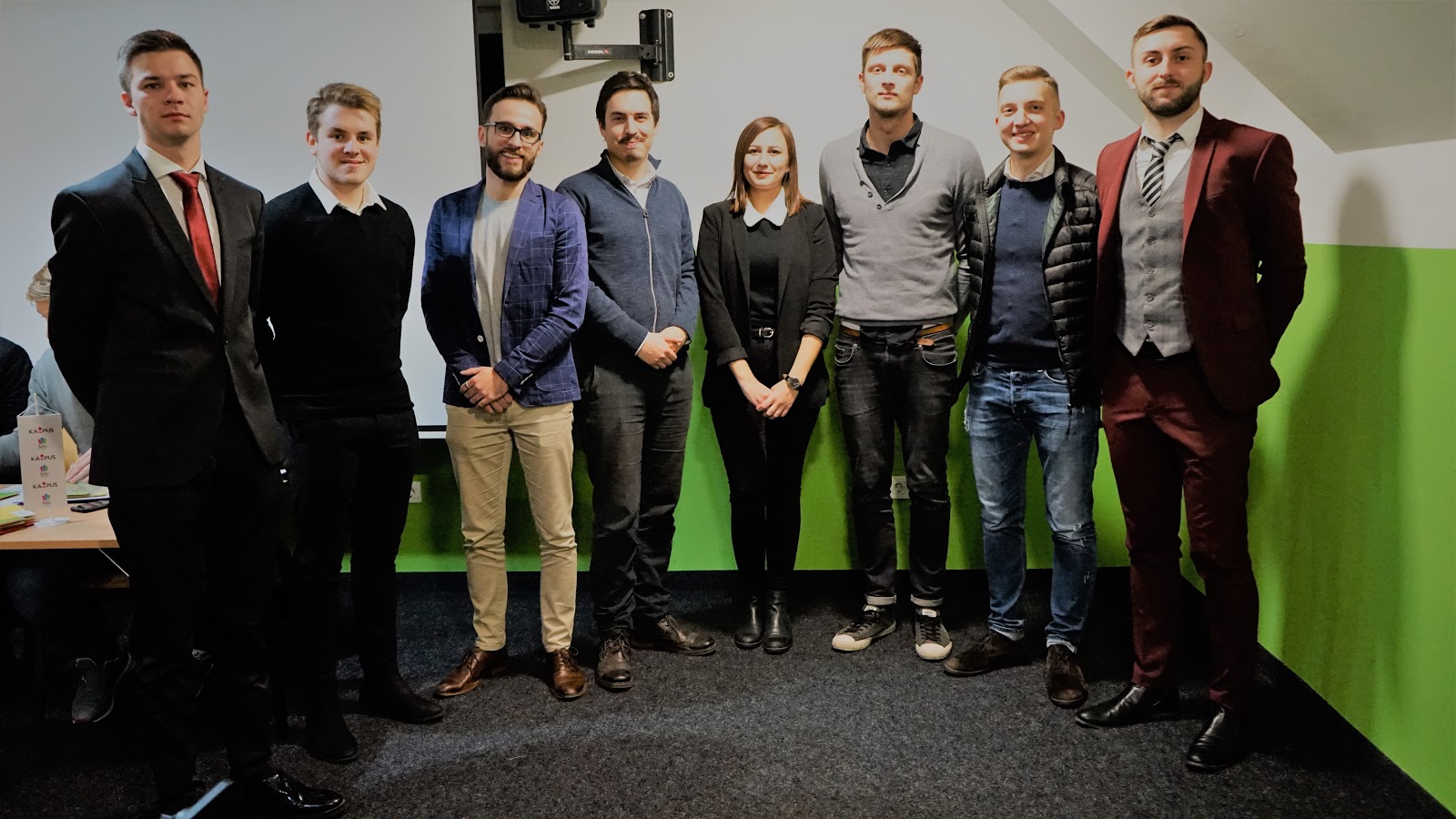 Novo predsedstvo ŠOU v Ljubljani za mandat 2018-2020. (od leve proti desni) Tim Mišič, Mitja Zorič, Jakob Jež, Klemen Peran, Mubina Vrtagić, Kristjan Runovc, Blaž Plazar, Tilen Vodeb Žmavc.Kontakt: Tajda Koblar, predstavnica za odnose z javnostmi ŠOU v Ljubljanitajda.koblar@sou-lj.si031 541 610